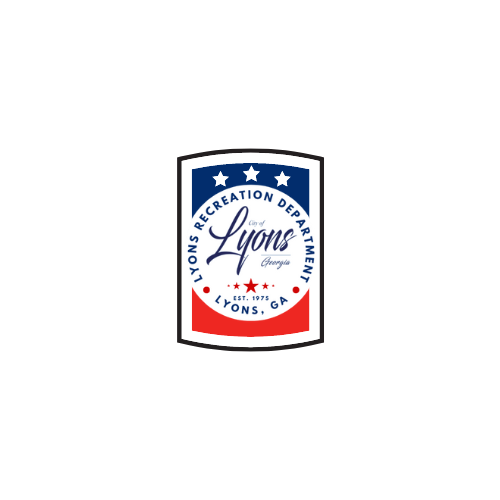 2023 GRPA Class A/B 10 & Under Baseball State TournamentJune 20th - 24thPartin ParkLyons , GA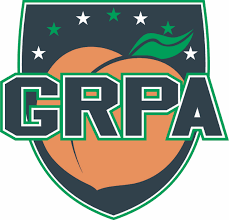 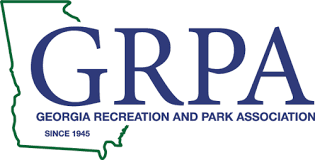 Team Entry Fee: $205.00(Double Elimination)(*Checks are to be made payable to Lyons Recreation Department or LRD)Dear Coaches, Players and Parents:On behalf of Lyons Recreation Department, we would like to congratulate you on qualifying for the Georgia Recreation and Parks Association (GRPA) Class “A/B” 10 & Under Baseball State Tournament. Enclosed is a tournament information sheet containing the basic information for the 2023 tournament as well as a hotel and restaurant list. Please review all of the information upon receipt. Should you have any questions or need any additional information, please do not hesitate to contact us.The staff of Lyons Recreation Department welcomes you to our facilities. We are honored to have the opportunity to host the 10 & Under Boys Machine Pitch State Tournament.  If you have any questions do not hesitate to ask one of our staff members. Brackets are up on Quickscores.com/grpa. Sincerely,James McGowanLyons Recreation Department912-526-3084 (Office)jmcgowan@lyonsga.orglyonsrec@lyonsga.orgGEORGIA RECREATION & PARKS ASSOCIATION  10 & UNDER BOYS BASEBALL STATE TOURNAMENTJUNE 20-24, 2023LYONS RECREATION DEPARTMENTJAMES MCGOWAN, DIRECTOR168 MIOT STREET, GEORGIA 30436OFFICE PHONE:  912.526.3084HOST Lyons Recreation DepartmentSITE Partin Park168 Miot StreetLyons, Georgia 30436ENTRY FEES $205.00 per TeamRULES G.R.P.A. Games are governed by the current rules and regulations of the Georgia High School Association, National Federation with the exceptions that are found in the current Georgia Recreation and Parks Associations Athletic Manual.Time LimitELGIBILITY The 10 & Under Boys Division is for Boys 10 years of age and under. The age control date is September 1st, 2023. Rosters and Birth Certificates will be checked prior to each team’s first game. A team meeting will be held at office (1) hour prior to your first game.  TIME LIMIT All games have a time limit of 2 hours. Exception: There will not be a time limit for championship and if necessary games.COIN TOSS Tournament director will conduct a coin toss 30 minutes prior to game time.RUN RULE 20 after 2, 15 after 3, 10 after 4 and 8 after 5(Including championship games)ROSTERS Each team must have a GRPA certified team roster signed by the agency director of the department represented.NOTE Game time is forfeit time.ADMISSION Adults: $5.00 Students & Seniors: $3.00 (55 and older) Children 5 & Under FreeCONTACTS James McGowan   912-526-3084 (Office) 912-245-4625 (Cell) jmcgowan@lyonsga.orgRyan Brewer 478-410-2195 (Cell) rbrewer@lyonsga.orgLocal Hotels/MotelsEcono Lodge (@ Shoney’s)                                                                AmericInn by Wyndham2507 East 1st Street Vidalia, GA 30474                                                    155 Mose Coleman Dr. Vidalia, GA 30474Website: https://www.choicehotels.com                                                 Website:  http://wyndhamhotels.com Phone: (912) 403-3370                                                                          Phone: (912) 537-2728Holiday Inn Express & Suites                                                            Home2 Suites by Hilton200 Michael Collins Dr. Vidalia, GA 30474                                                154 Mose Coleman Dr. Vidalia, GA 30474Website: Hampton Inn                                                                                      Quality Inn & Suites3303 East 1st Street Vidalia, GA 30474                                                    2619 East 1st Street Vidalia, GA 30474Website: http://hamptoninn3.hilton.com                                                 Website: http://choicehotels.comPhone: (912) 526-0235                                                                          Phone: (912) 537-9000Days Inn by Wyndham                                                                       Budget Inn1509 East 1st Street Vidalia, GA 30474                                                    1503 East 1st Street Vidalia, GA 30474Website: http://wyndhamhotels.com                                                      Website: http://budgetinn.com Phone: (912) 380-8785                                                                          Phone: (912) 537-9251Lyons RestaurantsSubway                                                                                                                  Thriftway – Deli166 S. Victory Dr                                                                                                  178 S. Victory DrLyons, GA 30436                                                                                                  Lyons, GA 30436Phone: 912-526-9700                                                                                                        Phone: 912-526-8164The County Seat                                                                                                  Roxy’s Diner202 South Victory Dr                                                                                                           448 S. State StLyons, GA 30436                                                                                                  Lyons, GA 30436Phone: 912-388-2183                                                                                                        Phone:912-526-3990El Mexicano                                                                                                                          Burgers On Broad675-1699 S. State St                                                                                                            108 SE Broad StLyons, GA 30436                                                                                                  Lyons, GA 30436Phone: 912-246-4613                                                                                                        Phone: 912-805-4949El Ranchito (below Pantry Shelf)                                                                     T-Byrd’s Slice-n-ice                                              273 N. State St                                                                                                                      113 NE Broad StLyons, GA 30436                                                                                                  Lyons, GA 30436Phone: 912-526-9280                                                                                                        Phone: 912-526-0803Rio Grande (Mexican)                                                                                         Roxy’s Diner 185 S. State St                                                                                                                      448 S. State StLyons, GA 30436                                                                                                  Lyons, Ga 30436Phone: 912-526-0681                                                                                                        Phone: 912-526-3990Silverware’s BBQ                                                                                                 Prime Cut Steakhouse                                                        726 S. State St                                                                                                                      113 NE Broad StLyons, GA 30436                                                                                                  Lyons, GA 30436Phone: 912-388-4287                                                                                                        Phone: 912-274-6288Hardware Pizza (SW Broad St)                                                                         Scoops (ice cream and treats)131 SW Broad St                                                                                                  109 SW Broad StLyons, GA 30436                                                                                                  Lyons, GA 30436Phone: 912-403-3336                                                                                                        Phone: 912-403-3165Chatters                                                                                                               Guacomole (beside Chatters)600 NW Broad Street                                                                                                          664 NW Broad StLyons, Ga 30436                                                                                                  Lyons, GA 30436Phone: 912-526-8040                                                                                                        Phone: 912-403-3353Vidalia RestaurantsVallarta’s Mexican Restaurant                                                                                         Rialto (Italian)104 Jackson St.                                                                                                                     120 Jackson StVidalia, GA 30474                                                                                                Vidalia, GA 30474Phone: 912-538-1158                                                                                                        Phone: 912-380-4044Downtown Bistro                                                                                                                Osaka Hibachi & Sushi (Japanese)101 Meadows St                                                                                                                  302 E. 1st StVidalia, GA 30474                                                                                                Vidalia, GA 30474Phone: 912-537-7727                                                                                                        Phone: 912-380-4063J&B Rare2Welldone (Steakhouse)                                                                   Steeplechase302 E. 1st St Suite A                                                                                                             306 E. 2nd StVidalia, GA 30474                                                                                                Vidalia, GA 30474Phone: 912-538-0250                                                                                                        Phone: 912-537-7900Domino’s Pizza                                                                                                                     Dairy Queen401A E. 1st St                                                                                                                         504 E. 1st StVidalia, GA 30474                                                                                                Vidalia, GA 30474Phone: 912-537-1330                                                                                                        Phone: 912-537-0404The Sandwich Shoppe                                                                                                        Subway                                                                   213 Green St                                                                                                                         623 E. 1st St           Vidalia, GA 30474                                                                                                Vidalia, GA 30474                                                Phone: 912-537-9263                                                                                                        Phone: 912-538-7827Bamboo Express (Chinese)                                                                                               Captain D’s (Fish & Seafood)611 E. 1st St                                                                                                                           701 E. 1st StVidalia, GA 30474                                                                                                Vidalia, GA 30474Phone: 912-380-4151                                                                                                        Phone: 912-537-1755Dunkin’ Doughnuts                                                                                                             Larry’s Giant Subs 706 E. 1st St                                                                                                                           804 E. 1st StVidalia, GA 30474                                                                                                Vidalia, GA 30474Phone: 912-805-2013                                                                                                        Phone: 912-537-9922McDonald’s                                                                                                                           Wendy’s 806 E. 1st St                                                                                                                           901 E. 1st StVidalia, GA 30474                                                                                                Vidalia, GA 30474Phone: 912-537-8500                                                                                                        Phone: 912-531-1506Little Caesars                                                                                                                        Taco Bell915A E. 1st St                                                                                                                         1707 E. 1st StVidalia, GA 30474                                                                                                Vidalia, GA 30474Phone: 912-386-4508                                                                                                        Phone: 912-537-4624Rio Grande (Mexican)                                                                                                         Papa Bucks BBQ                                                   1501 E 1st St                                                                                                                          1500 E 1st StVidalia, GA 30474                                                                                                Vidalia, GA 30474Phone: 912-386-4580                                                                                                        Phone: 912-805-2500Pizza Hut                                                                                                                               Sonic                                                                                      1601 E. 1st St                                                                                                                         1803 E Lyons HwyVidalia, GA 30474                                                                                                Vidalia, GA 30474Phone: 912-537-8933                                                                                                        Phone: 912-538-9911Chick-Fil-A 2349 E. 1st StVidalia, GA 30474                                                                                                Phone: 912-538-0711Burger King                                                                                                                           Marco’s Pizza2303 E 1st St                                                                                                                          2335 E. 1st StVidalia, GA 30474                                                                                                Vidalia, GA 30474Phone: 912-537-4947                                                                                                        Phone: 912-537-4947Shoney’s                                                                                                                                KFC2505 Lyons Way                                                                                                                   2601 E. 1st StreetVidalia, GA 30474                                                                                                Vidalia, GA 30474Phone: 912-537-0922                                                                                                        Phone: 912-537-7873Huddle House                                                                                                                      Zaxby’s2613 E 1st Street                                                                                                                 2705 E. 1st StreetVidalia, GA 30474                                                                                                Vidalia, GA 30474Phone: 912-538-8036                                                                                                        Phone: 912-538-1880Ruby Tuesday                                                                                                                       Popeyes Chicken2711 E 1st St                                                                                                                          3101 E. 1st StreetVidalia, GA 30474                                                                                                Vidalia, GA 30474Phone: 912-538-9268                                                                                                        Phone: 912-386-4445        Arby’s                                                                                                                                     New Super Buffet (Chinese)                                             3195 E. 1st Street                                                                                                                 3141 E 1st StreetVidalia, Ga 30474                                                                                                Vidalia, Ga 30474Phone: 912-538-7900                                                                                                        Phone: 912-538-1666                                                                                        Treehouse Grill & Tavern                                                                                  Subway (across 292 from Circle K)723 W. North St                                                                                                                   616 McIntosh StVidalia, GA 30474                                                                                                Vidalia, GA 30474Phone: 912-537-1271                                                                                                        Phone: 912-403-31562023 GRPA 10 & Under BaseballContact Information SheetTeam Name: ______________________________________________Coach: ___________________________________________________Address:__________________________________________________City:____________________________ State: ____________________Cell Phone:________________________________________________Motel Where Team is Staying:_________________________________Names of People in Which Rooms are Reserved:_________________________________________________________________________________________________________________________________________________________________________________________________________________________________________________________________________________________________________________________________________________